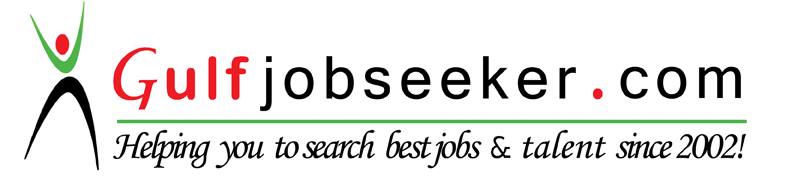 Contact HR Consultant for CV No: 337531E-mail: response@gulfjobseekers.comWebsite: http://www.gulfjobseeker.com/employer/cvdatabasepaid.php ACADEMIC QUALIFICATIONYear         Award                                                 Institution2016        Diploma in Information Technology    Ndejje University.2014        UACE   A’ Level                                   Jordan Pride Education Centre2012        UCE     O’Level                                   Kasule Memorial High School2007        PLE                                                    Kitara Parents Primary SchoolSKILLS:                                                                                                  Professional knowledge of English both oral and written, experience in graphic designing, web designing, Microsoft office suite, Adobe suite, computer repair and maintance.  WORKING EXPERIENCE                                                     From 2016 to Date                                                                                                   COMPANY:  Fusion Media Uganda                 POSITION: Graphics Designer  DUTIES: Create designs, concepts, and sample layouts based on knowledge of layout principles and esthetic design concepts.To determine size and arrangement of illustrative material and copy, and select style and size of type.To use use computer soft wares like Photoshop, Illustrator, CorelDraw and many others to generate new images.Draw and print charts, graphs, illustrations, and other artwork, using computer.Confer with clients to discuss and determine layout design.Develop graphics and layouts for product illustrations, company logos, and Internet websites.Key information into computer equipment to create layouts for client or supervisor.